                                    PROFILS CREES 2023/2024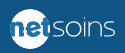 STRUCTUREPROFIL CREEAGE    THEMATIQUES ABORDEES2NDE 2NDE 2NDE 2NDE MECSHORDORMIR Jade14 ansDiabète AdolescenceStructure MECSComportements à risque chez l’adoHospitalisation Sélestat Service pédiatrieSCHMIDT Axel, 1 anBronchioliteDénutritionDéshydratationChangeLes soins de l’enfant… habillage déshabillage….Développement psychomoteurBesoins de l’enfantDouleurAppareil respiratoireAccompagnement à la prise des repas…Hospitalisation Sélestat Service pédiatrieMuller Coline6 moisGEAAppareil digestifAlimentationDéshydratationAide à la prise des repasErythème fessierLa peau du nourrissonChangeLes soins de l’enfant… habillage déshabillage….Développement psychomoteurBesoins de l’enfant…Hospitalisation Sélestat Service pédiatrieLaurent Simon5 ansFractureAppareil locomoteurAide à la prise des repasAide à l’habillage/déshabillageAide à la toiletteConstantes/paramètres vitauxAide à la prise des médicaments1ère1ère1ère1èreEHPAD « les beaux jours » Xenon Paul 85 ansDiabèteRégulation de la glycémieAppareil respiratoire + pathologiesAppareil cardio-respiratoire + pathologiesAppareil excréteur + insuffisance rénaleIMC, obésitéNutrition, régimeVirus GIREHPAD RAISSET Geneviève89 ansTroubles cognitifsAppareil cardio-vasculaire : AVCMatériel d’aide à la marche : canne + déambulateurChuteProjet d’éducation à la santéLe vieillissementStructures…GIRFAM Arc en cielAdrien CESAR51 ansAppareil cardio-vasculaire : AVC + HTAConstantes, paramètres vitauxLa cellule : génétique (Trisomie 21)Hémiplégie : aide à l’habillage, aide à la toilette, aide à la prise de repasLes différents types de régimeDépressionHandicap : Structures, accompagnement…Accueil de jour les myosotisRudolph Gérard82 ansAlzheimerRecueil de donnéesAnimationProjet de vieGIRSCHMITT RoselineMaladie de Crohn : appareil digestifPatient malade : charte, établissement de santé…TaleTaleTaleTaleUSLD les lysYILMAZ GulanDiabèteRégulation de la glycémieAppareil cardio-respiratoire + pathologiesAppareil excréteur + insuffisance rénaleIMC, obésitéNutrition, régimeAide à la prise des repasPrévention fausse-route GIREducation à la santé : prévention des risques de chuteAide au déplacement, à la toilette, change de protectionDépressionEscarres, prévention des risques d’alitement prolongé